УКАЗГУБЕРНАТОРА НОВГОРОДСКОЙ ОБЛАСТИО МЕЖВЕДОМСТВЕННОМ СОВЕТЕ ПО РАЗВИТИЮ ДОБРОВОЛЬЧЕСТВА(ВОЛОНТЕРСТВА) И СОЦИАЛЬНО ОРИЕНТИРОВАННЫХ НЕКОММЕРЧЕСКИХОРГАНИЗАЦИЙ НА ТЕРРИТОРИИ НОВГОРОДСКОЙ ОБЛАСТИВ целях содействия развитию добровольчества (волонтерства) и социально ориентированных некоммерческих организаций на территории Новгородской области:(преамбула в ред. Указа Губернатора Новгородской области от 01.08.2019 N 359)1. Создать межведомственный Совет по развитию добровольчества (волонтерства) и социально ориентированных некоммерческих организаций на территории Новгородской области.(п. 1 в ред. Указа Губернатора Новгородской области от 01.08.2019 N 359)2. Утвердить прилагаемое Положение о межведомственном Совете по развитию добровольчества (волонтерства) и социально ориентированных некоммерческих организаций на территории Новгородской области и его состав.(п. 2 в ред. Указа Губернатора Новгородской области от 01.08.2019 N 359)3. Опубликовать указ в газете "Новгородские ведомости" и разместить на "Официальном интернет-портале правовой информации" (www.pravo.gov.ru).Губернатор Новгородской областиА.С.НИКИТИНУтвержденоуказомГубернатора Новгородской областиот 08.12.2017 N 487ПОЛОЖЕНИЕО МЕЖВЕДОМСТВЕННОМ СОВЕТЕ ПО РАЗВИТИЮ ДОБРОВОЛЬЧЕСТВА(ВОЛОНТЕРСТВА) И СОЦИАЛЬНО ОРИЕНТИРОВАННЫХ НЕКОММЕРЧЕСКИХОРГАНИЗАЦИЙ НА ТЕРРИТОРИИ НОВГОРОДСКОЙ ОБЛАСТИ1. Общие положения1.1. Межведомственный Совет по развитию добровольчества (волонтерства) и социально ориентированных некоммерческих организаций на территории Новгородской области (далее Совет) является постоянно действующим консультативно-совещательным органом, созданным в целях содействия развитию добровольчества (волонтерства) и социально ориентированных некоммерческих организаций на территории Новгородской области.(п. 1.1 в ред. Указа Губернатора Новгородской области от 01.08.2019 N 359)1.2. Совет в своей деятельности руководствуется Конституцией Российской Федерации, федеральными законами и иными нормативными правовыми актами Российской Федерации, нормативными правовыми актами Новгородской области и настоящим Положением.2. Задачи Совета2.1. Информационная, консультационная и организационная поддержка добровольческих (волонтерских) организаций, добровольцев (волонтеров) и социально ориентированных некоммерческих организаций на территории Новгородской области.(п. 2.1 в ред. Указа Губернатора Новгородской области от 01.08.2019 N 359)2.2. Разработка предложений и рекомендаций по вопросам развития добровольческого (волонтерского) движения на территории Новгородской области, определению приоритетов государственной политики в сфере поддержки и развития добровольчества (волонтерства) и социально ориентированных некоммерческих организаций на территории Новгородской области.(п. 2.2 в ред. Указа Губернатора Новгородской области от 01.08.2019 N 359)2.3. Формирование предложений по повышению эффективности взаимодействия органов исполнительной власти Новгородской области с добровольческими (волонтерскими) организациями, добровольцами (волонтерами) и социально ориентированными некоммерческими организациями.(п. 2.3 в ред. Указа Губернатора Новгородской области от 01.08.2019 N 359)3. Права Совета3.1. Совет имеет право:3.1.1. Приглашать на свои заседания представителей органов исполнительной власти Новгородской области, органов местного самоуправления Новгородской области, общественных и иных организаций;3.1.2. Привлекать для консультаций, изучения, подготовки и рассмотрения вопросов по решению задач, возложенных на Совет, экспертов и специалистов;3.1.3. Запрашивать и получать от органов исполнительной власти Новгородской области, органов местного самоуправления Новгородской области, общественных и иных организаций материалы и информацию, необходимые для работы Совета;3.1.4. Создавать рабочие группы для решения задач Совета.4. Состав Совета4.1. Совет состоит из председателя Совета, заместителя председателя Совета, секретаря Совета и членов Совета.(п. 4.1 в ред. Указа Губернатора Новгородской области от 31.10.2022 N 652)4.2. Состав Совета утверждается указом Губернатора Новгородской области.4.3. Члены Совета осуществляют свою деятельность на общественных началах.5. Организация деятельности Совета5.1. Исключен. - Указ Губернатора Новгородской области от 04.08.2020 N 454.5.2. Председатель Совета осуществляет руководство деятельностью Совета, определяет и утверждает повестку дня заседания Совета, определяет дату, место и время его проведения, ведет заседание Совета. Заместитель председателя Совета исполняет обязанности председателя Совета в его отсутствие или по его поручению.(п. 5.2 в ред. Указа Губернатора Новгородской области от 31.10.2022 N 652)5.3. Совет правомочен принимать решения, если в заседании участвует не менее половины его состава.Решения принимаются большинством голосов присутствующих на заседании членов Совета путем открытого голосования. В случае равенства голосов решающим является голос председательствующего на заседании Совета.5.4. Решения Совета носят рекомендательный характер.5.5. Заседания Совета проводятся по мере необходимости, но не реже двух раз в год. Заседания Совета проводятся по решению председателя Совета, в том числе на основании предложений членов Совета.(в ред. Указа Губернатора Новгородской области от 20.11.2020 N 659)5.6. Секретарь Совета извещает членов Совета и приглашенных на заседание лиц о дате, времени, месте проведения и повестке дня заседания Совета не позднее чем за 3 рабочих дня до дня заседания Совета. В случае отсутствия секретаря Совета в период его отпуска, командировки, временной нетрудоспособности или по иным причинам его обязанности возлагаются председателем Совета либо лицом, исполняющим обязанности председателя Совета, на одного из членов Совета.5.7. Решения, принятые Советом, оформляются протоколом заседания Совета, в котором указываются дата, время и место проведения заседания Совета, утвержденная повестка дня заседания Совета, сведения об участвовавших в заседании членах Совета и иных приглашенных лицах, принятые решения по вопросам повестки дня заседания Совета.5.8. Протокол заседания Совета подписывается председательствующим на заседании Совета и секретарем Совета в течение 5 рабочих дней со дня заседания Совета.5.9. Протоколы заседаний Совета или выписки из них направляются секретарем Совета членам Совета в течение 7 рабочих дней со дня заседания Совета.5.10. Протоколы заседаний Совета хранятся у секретаря Совета в течение 3 лет со дня заседания Совета.6. Организационное обеспечение деятельности Совета6.1. Организационное обеспечение деятельности Совета осуществляет государственное областное казенное учреждение "Общественно-аналитический центр".УтвержденуказомГубернатора Новгородской областиот 08.12.2017 N 487СОСТАВМЕЖВЕДОМСТВЕННОГО СОВЕТА ПО РАЗВИТИЮ ДОБРОВОЛЬЧЕСТВА(ВОЛОНТЕРСТВА) И СОЦИАЛЬНО ОРИЕНТИРОВАННЫХ НЕКОММЕРЧЕСКИХОРГАНИЗАЦИЙ НА ТЕРРИТОРИИ НОВГОРОДСКОЙ ОБЛАСТИ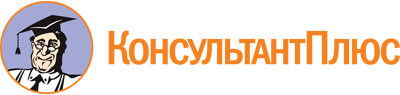 Указ Губернатора Новгородской области от 08.12.2017 N 487
(ред. от 30.06.2023)
"О межведомственном Совете по развитию добровольчества (волонтерства) и социально ориентированных некоммерческих организаций на территории Новгородской области"
(вместе с "Положением о межведомственном Совете по развитию добровольчества (волонтерства) и социально ориентированных некоммерческих организаций на территории Новгородской области", "Составом межведомственного Совета по развитию добровольчества (волонтерства) и социально ориентированных некоммерческих организаций на территории Новгородской области")Документ предоставлен КонсультантПлюс

www.consultant.ru

Дата сохранения: 27.11.2023
 8 декабря 2017 годаN 487Список изменяющих документов(в ред. указов Губернатора Новгородской областиот 18.06.2018 N 247, от 16.07.2018 N 291, от 21.01.2019 N 8,от 01.08.2019 N 359, от 21.04.2020 N 229, от 04.08.2020 N 454,от 20.11.2020 N 659, от 30.12.2020 N 746, от 19.02.2021 N 70,от 05.05.2022 N 218, от 30.05.2022 N 285, от 31.10.2022 N 652,от 10.05.2023 N 270, от 30.06.2023 N 406)Список изменяющих документов(в ред. указов Губернатора Новгородской областиот 01.08.2019 N 359, от 04.08.2020 N 454, от 20.11.2020 N 659,от 31.10.2022 N 652)Список изменяющих документов(в ред. указов Губернатора Новгородской областиот 21.04.2020 N 229, от 04.08.2020 N 454, от 20.11.2020 N 659,от 30.12.2020 N 746, от 19.02.2021 N 70, от 05.05.2022 N 218,от 30.05.2022 N 285, от 31.10.2022 N 652, от 10.05.2023 N 270,от 30.06.2023 N 406)Маленко И.С.-заместитель Губернатора Новгородской области, председатель СоветаЧадина И.Л.-председатель комитета по молодежной политике Новгородской области, заместитель председателя СоветаБубнова Я.Е.-главный специалист отдела по взаимодействию с некоммерческими организациями аппарата Общественной палаты Новгородской области государственного областного казенного учреждения "Общественно-аналитический центр", секретарь Совета (по согласованию)Члены Совета:Члены Совета:Члены Совета:Акманова Л.Н.-директор Автономной некоммерческой организации по оказанию услуг в области содержания и помощи животным "ЖИЗНЬ" (по согласованию)Алексашкина И.Н.-заместитель министра жилищно-коммунального хозяйства и топливно-энергетического комплекса Новгородской областиАлексеева А.И.-первый заместитель министра, директор департамента транспорта и контрольно-правовой работы министерства транспорта и дорожного хозяйства Новгородской областиАлтухов А.И.-заместитель председателя Общественной палаты Новгородской области (по согласованию)Бородулина Я.З.-первый заместитель председателя комитета - начальник отдела молодежной политики комитета по молодежной политике Новгородской областиБудяхина А.В.-руководитель Новгородской областной общественной организации "Поисково-спасательный отряд "ФЕНИКС" (по согласованию)Бычкова Ж.А.-помощник руководителя Управления Федеральной службы судебных приставов по Новгородской области - главного судебного пристава Новгородской области (по согласованию)Васин М.М.-заместитель министра - директор департамента промышленности и стратегических проектов министерства промышленности и торговли Новгородской областиВолчугин К.Е.-заместитель министра строительства, архитектуры и имущественных отношений Новгородской областиВоробьева Е.А.-директор областного автономного учреждения "Дом молодежи, региональный центр военно-патриотического воспитания и подготовки граждан (молодежи) к военной службе" (по согласованию)Данилова Е.П.-заместитель председателя комитета ветеринарии Новгородской областиДрагунова Л.А.-директор филиала Новгородского регионального отделения "Российское общество "Знание" (по согласованию)Ерасова Е.В.-руководитель "Добро.Центр" в Великом Новгороде, руководитель структурного подразделения муниципального бюджетного учреждения "Новгородский молодежный центр" (по согласованию)Лайпанова М.А.-региональный координатор Всероссийского общественного движения добровольцев в сфере здравоохранения "Волонтеры-медики" по Новгородской области (по согласованию)Ларичева Т.Н.-председатель совета Регионального отделения Общероссийского общественно-государственного движения детей и молодежи "Движение первых" Новгородской области (по согласованию)Орлова Н.Е.-заместитель министра труда и социальной защиты населения Новгородской областиИгнатьева С.Н.-заместитель председателя комитета по внутренней политике Новгородской областиИванов А.В.-руководитель Новгородского областного отделения Всероссийской общественной организации ветеранов "БОЕВОЕ БРАТСТВО" (по согласованию)Иванова О.Ю.-сестра милосердия, руководитель проектов Сестричества милосердия во имя святой Анны Новгородской Новгородского регионального отделения "Общество православных врачей России" (по согласованию)Карпов В.О.-директор департамента правовой и кадровой работы министерства здравоохранения Новгородской областиКиблер М.В.министр цифрового развития и информационно-коммуникационных технологий Новгородской областиКрасильников П.В.-директор Частного учреждения "Добровольная пожарная команда Новгородской области", директор государственного областного казенного учреждения "Управление защиты населения от чрезвычайных ситуаций и по обеспечению пожарной безопасности" (по согласованию)Кругляк М.Г.-председатель Новгородской областной общественной организации "Центр помощи гражданам, оказавшимся в трудной жизненной ситуации "Примирение" (по согласованию)Кузнецова А.П.председатель Новгородского регионального отделения Общероссийской общественной организации "Российский Красный Крест" (по согласованию)Кузьмина В.С.-директор Автономной некоммерческой организации, оказывающей услуги в сфере экологии и охраны окружающей среды, "ЭКОЛОКАТОР" (по согласованию)Кукушкина А.Г.-директор Автономной некоммерческой организации "Центр экологических и социально-культурных инициатив "Добрый Новгород" (по согласованию)Ласков А.А.-заместитель руководителя Администрации Губернатора Новгородской области - начальник управления Администрации Губернатора Новгородской области по вопросам безопасностиЛебедев В.Е.-директор государственного областного казенного учреждения "Общественно-аналитический центр" (по согласованию)Михайлова К.Ю.-министр спорта Новгородской областиНиколаева Ю.В.-директор Автономной некоммерческой организации помощи людям с синдромом Дауна "Дом Солнца" (по согласованию)Орлова С.М.-член Совета командиров Новгородской областной общественной организации "Поисковая экспедиция "Долина" памяти Н.И.Орлова", руководитель Зала воинской славы муниципального автономного учреждения культуры "Дворец культуры и молодежи "Город" (по согласованию)Осипова И.А.-директор департамента по взаимодействию с общественными объединениями и институтами гражданского общества комитета по внутренней политике Новгородской областиПантелейчук М.Н.-председатель архивного комитета Новгородской областиПасецкая Ю.Н.-заместитель начальника инспекции государственной охраны культурного наследия Новгородской областиПетрова И.И.-министр культуры Новгородской областиПилявская Н.И.-председатель совета Новгородской областной общественной организации ветеранов (пенсионеров) войны, труда, Вооруженных Сил и правоохранительных органов (по согласованию)Платонова К.С.-начальник отдела по делам некоммерческих организаций Управления министерства юстиции Российской Федерации по Новгородской области (по согласованию)Рачеева Д.А.-заместитель председателя комитета - начальник отдела мониторинга, анализа рынков и внешних связей комитета информационной политики Новгородской областиРуденко К.А.-руководитель общественного объединения "Центр развития добровольчества", руководитель Ресурсного Центра поддержки добровольчества федерального государственного бюджетного образовательного учреждения высшего образования "Новгородский государственный университет имени Ярослава Мудрого" (по согласованию)Сидоренкова М.Е.-заместитель директора автономной некоммерческой организации "Центр консалтинга и инноваций АПК" (по согласованию)Силина Е.В.-первый заместитель министра финансов Новгородской областиТерлецкий А.Е.-председатель Новгородской областной организации Общероссийской общественной организации "Всероссийское общество инвалидов" (по согласованию)Торопова Е.В.-заведующая кафедрой истории России и археологии федерального государственного бюджетного образовательного учреждения высшего образования "Новгородский государственный университет имени Ярослава Мудрого" (по согласованию)Федотова Г.Н.-руководитель Новгородского регионального отделения Всероссийского общественного движения "Волонтеры Победы" (по согласованию)Черствов А.А.-директор департамента развития малого и среднего предпринимательства министерства инвестиционной политики Новгородской областиЧичина И.С.-председатель регионального отделения Общероссийской общественно-государственной организации "Российское военно-историческое общество" в Новгородской области (по согласованию)Шаваев Е.В.-председатель комитета по внутренней политике Новгородской областиШироков С.Н.-заместитель министра - директора департамента окружающей среды и выдачи разрешительных документов министерства природных ресурсов, лесного хозяйства и экологии Новгородской областиЯковлев Д.Н.-министр образования Новгородской области